Dienas centra „Tīraine” darba laiks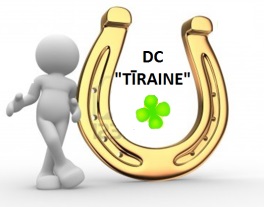 aprīlī/maijā no pl.11.00 līdz 19.00(bērniem un jauniešiem no pl.13.00 līdz 19.00)No 30. aprīļa līdz 04. maijamwww.dctiraine.lv tālr.: 27873903PirmdienaOtrdienaTrešdienaCeturtdienaPiektdienaBrīvs (darba diena pārcelta uz 21.04.2018) BrīvsmaijsDarba svētkiLR Satversmes sapulces sasaukšanas diena11.00-13.00Sagatavošanās darbi15.00-17.00Orientēšanās sacensības ārā18.30-19.00Apbalvošana11.00-13.00Sagatavošanās darbi15.00-17.00Radošās aktivitātes18.00-19.00Brīvā laika aktivitātes ārā Brīvs4. maijs Latvijas RepublikasNeatkarības atjaunošanas diena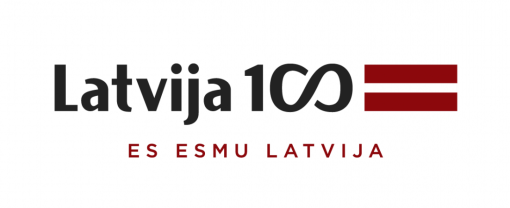 